Aerangis Species SPECIES                        PROGENY             AWARDS                   AWARD  TYPE                                                                           RANGE                                TEMP/LHT         BLOOM TIME                                               F-1/Total                    AOS                                                                                                                                                                                                                     PeakType species: Aerangis brachycarpa     Judging Scale – Vanda            Building Block Species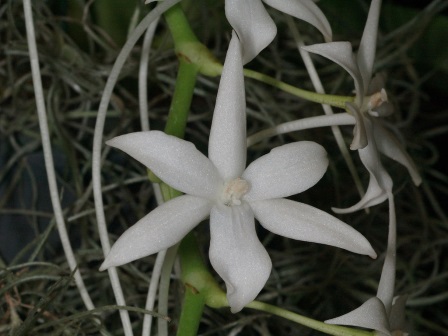 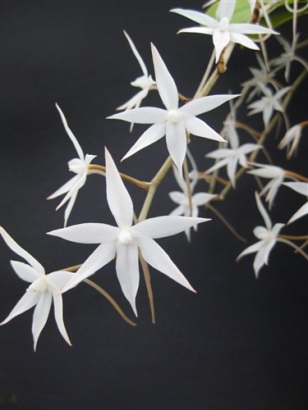 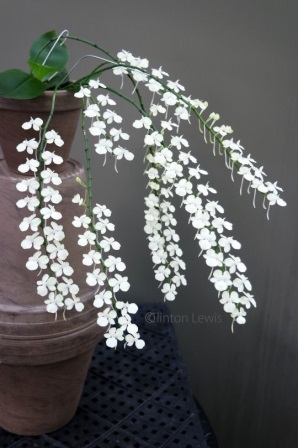 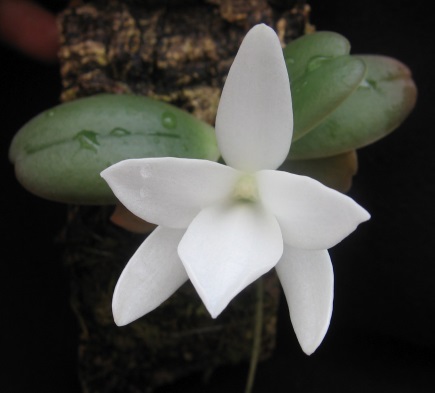 Aerangis articulata                                      A. biloba                                     A. citrata                                    A. fatuosa    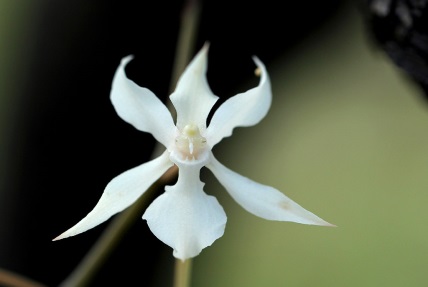 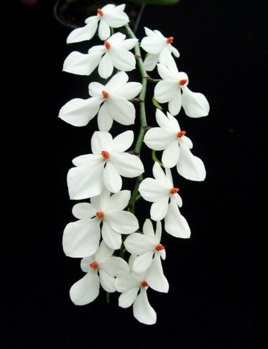 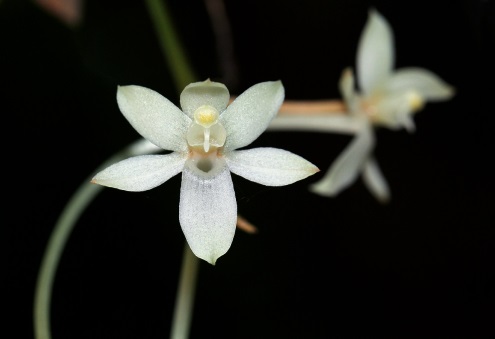 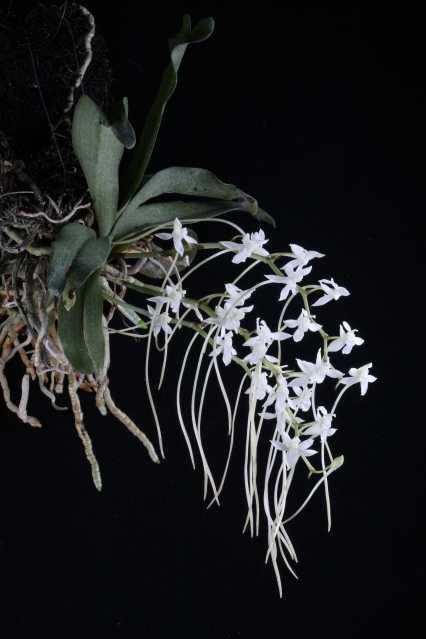   A. kotschyana                                             A. luteoalba                            A. mystacidii                                                       A. somalensis                     articulata9/11148 AM, 3 CBM, 2 CCM, 1 HCCMadagascar and ComorosWarm/LoAugustbiloba7/7142 AM, 1 CBM, 7 CCM, 3 HCCWest AfricaWarm/LoOctobercitrata6/6131 AM, 1 CBM,. 2 CCE, 4 CCM, 2 HCCMadagascarCool/LoMarchfastuosa8/982 AM, 1 CBM, 3 CCM, 1 CHM, 1 HCCMadagascarWarm/LoMarchkotschyana13/1671 CBM, 3 CCM, 3 HCCAfricaWarm/LoOctoberluteoalba13/133513 AM, 3 CBM, 9 CCM, 2 FCC, 6 HCC, 2 JCAfricaCool/LoAprilmystacidii7/752 CCM, 2 CHM, 1 JCSE AfricaCool/LoSeptembersomalensis6/611 CHME AfricaCool/LoJanuary